Location appartement meublé 45m2Entrée indépendanteCuisine équipéeChambre avec bureauSalle de bain marbrée avec douche et wcGrand balcon donnant sur cour très calme Parking fermé et abrité Chauffage central Situé à 200m de l’école d’infirmières(5minutes à pieds) 490euros/mois (Toutes charges comprises) e.mail :Christine.bertrand0407@gmail.comTél:06-24-24-01-09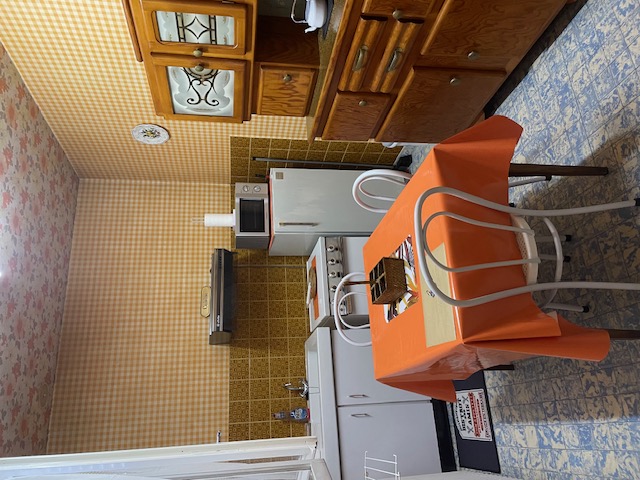 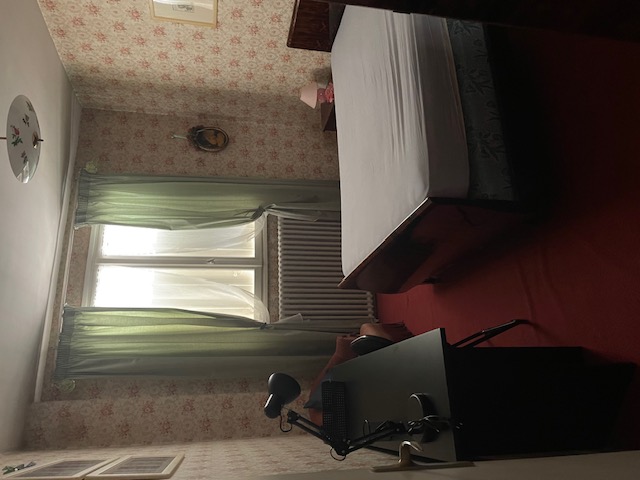 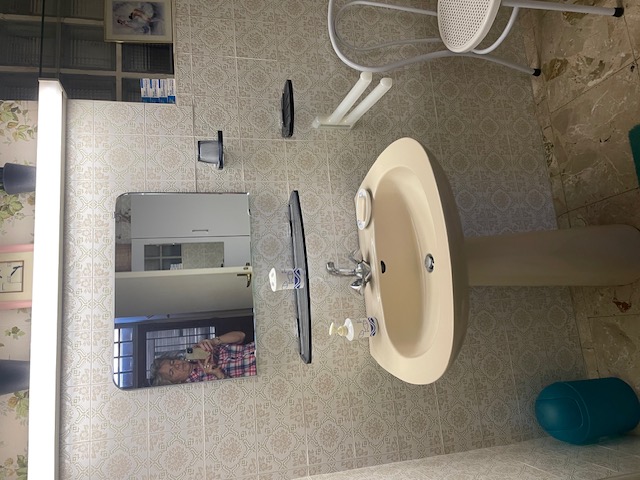 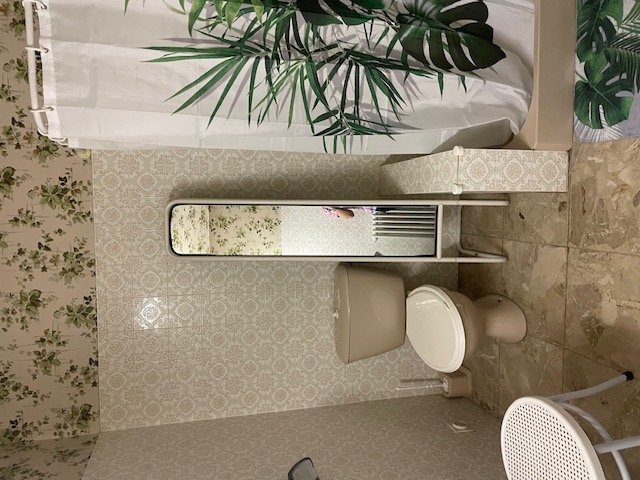 